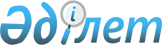 О внесении изменений и дополнений в постановление Правительства Республики Казахстан от 29 декабря 2020 года № 908 "О некоторых вопросах приватизации на 2021 – 2025 годы"Постановление Правительства Республики Казахстан от 2 февраля 2022 года № 44.
      Правительство Республики Казахстан ПОСТАНОВЛЯЕТ:
      1. Внести в постановление Правительства Республики Казахстан от 29 декабря 2020 года № 908 "О некоторых вопросах приватизации на 2021 – 2025 годы" следующие изменения и дополнения:
      пункт 1 изложить в следующей редакции:
      "1. Утвердить прилагаемые:
      1) Комплексный план приватизации на 2021 ‒ 2025 годы (далее – Комплексный план);
      2) ключевые критерии (принципы) внесения в список приватизируемых субъектов квазигосударственного сектора.";
      пункт 7 изложить в следующей редакции:
      "7. Центральным и местным исполнительным органам, государственному органу, непосредственно подчиненному и подотчетному Президенту Республики Казахстан (по согласованию), субъектам квазигосударственного сектора (по согласованию), а также заинтересованным организациям (по согласованию), ответственным за исполнение Комплексного плана:
      1) принять меры по реализации Комплексного плана;
      2) ежегодно по итогам полугодия и года (к 10 июля и 10 января) представлять в Министерство национальной экономики Республики Казахстан информацию о ходе реализации Комплексного плана и предложения по передаче в конкурентную среду государственных предприятий, товариществ с ограниченной ответственностью, акционерных обществ, учредителем, участником или акционером которых является государство, а также дочерние, зависимые и иные юридические лица, являющиеся аффилированными с ними;
      3) рассматривать вопрос об ответственности должностных лиц не ниже заместителей руководителей государственных органов, заместителей руководителей организаций за несвоевременную реализацию объектов в соответствии с дорожными картами, размещенными на веб-портале реестра государственного имущества;
      4) обеспечить сохранение контрольного пакета акций (долей участия) организаций, включенных в перечни объектов отраслей экономики, имеющих стратегическое значение, в отношении которых осуществляется государственный мониторинг собственности, и стратегических объектов, переданных в уставный капитал и (или) находящихся в собственности национальных холдингов и (или) национальных компаний либо их аффилированных лиц, а также иных юридических лиц с участием государства и стратегических объектов, находящихся в собственности юридических лиц, не аффилированных с государством, а также физических лиц, утвержденные постановлением Правительства Республики Казахстан от 30 июля 2004 года № 810 и от 30 июня 2008 года № 651 соответственно;
      5) не сокращать численность или штат работников организаций, включенных в Комплексный план, до заключения договора купли-продажи.";
      в Комплексном плане приватизации на 2021 – 2025 годы, утвержденном указанным постановлением:
      раздел 5. "Информационное обеспечение" дополнить строкой следующего содержания:
      "
      ";
      дополнить ключевыми критериями (принципами) внесения в список приватизируемых субъектов квазигосударственного сектора согласно приложению к настоящему постановлению.
      2. Настоящее постановление вводится в действие со дня его первого официального опубликования. Ключевые критерии (принципы) внесения в список приватизируемых субъектов квазигосударственного сектора
      Соответствие одному из следующих критериев является основанием для инициирования внесения субъекта квазигосударственного сектора в список приватизируемых субъектов квазигосударственного сектора:
      1) осуществление предпринимательской деятельности, не соответствующей условиям, указанным в пункте 1 статьи 192 Предпринимательского кодекса Республики Казахстан (далее – Кодекс);
      2) соответствие субъекта квазигосударственного сектора критериям, установленным пунктом 3 статьи 24 Кодекса (субъекты малого, в том числе микропредпринимательства);
      3) наличие предложения антимонопольного органа по передаче в конкурентную среду государственных предприятий, юридических лиц, более пятидесяти процентов акций (долей участия в уставном капитале) которых принадлежат государству, и аффилированных с ними юридических лиц;
      4) владение неконтрольным пакетом акций (долями участия), которые не предоставляют право принимать стратегические решения по важным аспектам деятельности юридического лица.
      Данный критерий не распространяется в отношении юридических лиц, деятельность которых связана с обеспечением национальной безопасности, обороноспособности государства, использованием и содержанием стратегических и социально значимых объектов;
      5) убыточность субъекта квазигосударственного сектора и (или) признание его бездействующим в порядке, предусмотренном статьей 91 Кодекса Республики Казахстан "О налогах и других обязательных платежах в бюджет" (Налоговый кодекс) в течение трех и более лет;
      6) нереализация (от 0 % до 39 %) либо неэффективная реализация (от 40 % до 54 %) плана развития, плана мероприятий по ключевым показателям деятельности субъекта квазигосударственного сектора на протяжении последних трех лет.
					© 2012. РГП на ПХВ «Институт законодательства и правовой информации Республики Казахстан» Министерства юстиции Республики Казахстан
				
4.
Публикация решений Государственной комиссии по вопросам модернизации экономики Республики Казахстан (выписки из протокола по вопросам приватизации), предусмотренных в пункте 1 раздела 1 и пункте 6 раздела 3 настоящего Комплексного плана 
публикация решений на веб-портале реестра государственного имущества, веб-порталах субъектов квазигосударственного сектора
МФ, МНЭ, УОСО, акиматы областей, городов Нур-Султана, Алматы и Шымкента, субъекты квазигосударственного сектора (по согласованию)
постоянно 
не требуются
      Премьер-МинистрРеспублики Казахстан

А. Смаилов
Приложение
к постановлению Правительства
Республики Казахстан
от 2 февраля 2022 года № 44
Утверждены
постановлением Правительства
Республики Казахстан
от 29 декабря 2020 года № 908